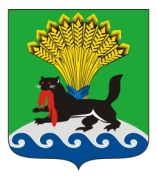 РОССИЙСКАЯ ФЕДЕРАЦИЯИРКУТСКАЯ ОБЛАСТЬИРКУТСКОЕ РАЙОННОЕ МУНИЦИПАЛЬНОЕ ОБРАЗОВАНИЕАДМИНИСТРАЦИЯПОСТАНОВЛЕНИЕот «_04»_06_______20__г.                                                                                     № 279Об организации общественных обсуждений проектной документации по объектам: «Детский сад на 145 мест», «Многофункциональный физкультурно-оздоровительный комплекс в с. Мамоны», «Начальная школа на 96 мест и детский сад на 24 места в д. Горяшина», «Начальная школа на 96 мест и детский сад на 24 места в д. Сосновый Бор», «Детский сад на 145 мест в д. Усть-Куда», «Общеобразовательная школа на 352 учащихся»Руководствуясь п. 1 ст. 9 Федерального закона от 23.11.1995 № 174-ФЗ «Об экологической экспертизе», п. 1 ст. 7 Федерального закона от 10.01.2002         № 7-ФЗ «Об охране окружающей среды», Положением об оценке воздействия намечаемой хозяйственной и иной деятельности на окружающую среду в Российской Федерации, утвержденным приказом Государственного комитета Российской Федерации по охране окружающей среды от 16.05.2000 № 372, положением об организации проведения общественных обсуждений объектов государственной экологической экспертизы на территории Иркутского района, утвержденным постановлением администрации Иркутского районного муниципального образования от 18.03.2015 № 1759,  рассмотрев заявление заказчика работ – администрации Иркутского районного муниципального образования, руководствуясь ст. ст. 39, 45, 54 Устава Иркутского районного муниципального образования, администрация Иркутского районного муниципального образованияПОСТАНОВЛЯЕТ:1. Назначить на территории Иркутского районного муниципального образования общественные обсуждения в форме общественных слушаний проектной документации по объектам: «Детский сад на 145 мест», «Многофункциональный физкультурно-оздоровительный комплекс в с. Мамоны», «Начальная школа на 96 мест и детский сад на 24 места в д. Горяшина», «Начальная школа на 96 мест и детский сад на 24 места в д. Сосновый Бор», «Детский сад на 145 мест в д. Усть-Куда», «Общеобразовательная школа на 352 учащихся», включая материалы по оценке воздействия на окружающую среду (далее – проектная документация).2. Определить дату, место и время проведения общественных слушаний проектной документации 10.07.2019 в 16:00 часов местного времени по адресу: 664001, г. Иркутск, ул. Рабочего Штаба, д.17 (в здании администрации Иркутского районного муниципального образования).3. Назначить Комитет по управлению муниципальным имуществом и жизнеобеспечению   администрации   Иркутского   районного  муниципального образования  (далее – Комитет)  структурным   подразделением  администрации Иркутского    районного    муниципального    образования,    ответственным   за организацию общественных слушаний проектной документации.4. Комитету совместно с заказчиком работ – администрацией Иркутского районного муниципального образования,  в течение 5 (пяти) рабочих дней с даты опубликования информации о проведении общественных слушаний:1) сформировать предложения по кандидатурам председателя общественных слушаний и членов протокольной группы общественных слушаний;2) определить проект повестки дня общественных слушаний.5. Заказчику работ – администрации Иркутского районного муниципального образования:1) осуществить в установленном законом порядке информирование населения и общественности об общественных слушаниях;2) обеспечить доступ населения и общественности к проектной документации;3) обеспечить принятие письменных заявлений и предложений населения и общественности в период до принятия решения о реализации намечаемой хозяйственной и иной деятельности; 4) обеспечить документирование принятых письменных заявлений и предложений населения и общественности в приложениях к материалам по оценке воздействия на окружающую среду намечаемой хозяйственной деятельности в течение 30 (тридцати) дней после окончания общественных слушаний.6. Ознакомление с проектной документацией объекта «Детский сад на 145 мест», а также подача замечаний и предложений в письменном виде осуществляются в рабочие дни с 10.06.2019 по 10.07.2019 с 09:00 до 16:00 часов по адресам:1) 664007, г. Иркутск, ул. Карла Маркса, д. 40, корп.1, каб. 300;2) 664017, г. Иркутск, ул. Помяловского, д. 1, офис 220;3) 664510, п. Дзержинск, ул. Центральная, д. 1 А (в здании администрации Дзержинского муниципального   образования).Ознакомление с проектной документацией объекта «Многофункциональный физкультурно-оздоровительный комплекс в с. Мамоны», а также подача замечаний и предложений в письменном виде осуществляются в рабочие дни с 10.06.2019 по 10.07.2019 с 09:00 до 16:00 часов по адресам:1) 664007, г. Иркутск, ул. Карла Маркса, д. 40, корп.1, каб. 300;2) 664017, г. Иркутск, ул. Помяловского, д. 1, офис 220;3) 664535, с. Мамоны, ул.  Садовая, д. 10 (в здании администрации Мамонского муниципального образования).Ознакомление с проектной документацией объекта «Начальная школа на 96 мест и детский сад на 24 места в д. Горяшина», а также подача замечаний и предложений в письменном виде осуществляются в рабочие дни с 10.06.2019 по 10.07.2019 с 09:00 до 16:00 часов по адресам:1) 664007, г. Иркутск, ул. Карла Маркса, д. 40, корп.1, каб. 300;2) 664017, г. Иркутск, ул. Помяловского, д. 1, офис 220;3) 664536,  д.  Ширяева,  ул.  Специалистов, д.  1  (в   здании  администрации Ширяевского муниципального образования).Ознакомление с проектной документацией объекта «Начальная школа на 96 мест и детский сад на 24 места в д. Сосновый Бор», а также подача замечаний и предложений в письменном виде осуществляются в рабочие дни с 10.06.2019 по 10.07.2019 с 09:00 до 16:00 часов по адресам:1) 664007, г. Иркутск, ул. Карла Маркса, д. 40, корп.1, каб. 300;2) 664017, г. Иркутск, ул. Помяловского, д. 1, офис 220;3) 664527, д. Сосновый Бор, ул. Урожайная, д.14 (в здании  администрации Сосновоборского муниципального образования).Ознакомление с проектной документацией объекта «Детский сад на 145 мест в д. Усть-Куда», а также подача замечаний и предложений в письменном виде осуществляются в рабочие дни с 10.06.2019 по 10.07.2019 с 09:00 до 16:00 часов по адресам:1) 664007, г. Иркутск, ул. Карла Маркса, д. 40, корп.1, каб. 300;2) 664017, г. Иркутск, ул. Помяловского, д. 1, офис 220;3) 664000, д. Усть-Куда, ул. Геологическая, д. 4/2 (в здании администрации Усть-Кудинского муниципального образования).Ознакомление с проектной документацией объекта «Общеобразовательная школа на 352 учащихся», а также подача замечаний и предложений в письменном виде осуществляются в рабочие дни с 10.06.2019 по 10.07.2019 с 09:00 до 16:00 часов по адресам:1) 664007, г. Иркутск, ул. Карла Маркса, д. 40, корп.1, каб. 300;2) 664017, г. Иркутск, ул. Помяловского, д. 1, офис 220;3) 664510, п. Дзержинск, ул. Центральная, д. 1 А (в здании администрации Дзержинского муниципального   образования).7. Голосование за рекомендации общественных слушаний осуществить по отдельности на основании поступивших предложений и заявлений участников.8. Комитету разместить протокол общественных слушаний в информационно-телекоммуникационной сети «Интернет» на официальном сайте Иркутского районного муниципального образования www.irkraion.ru.9. Опубликовать настоящее постановление в газете «Ангарские огни» и разместить в информационно-телекоммуникационной сети «Интернет» на официальном сайте Иркутского районного муниципального образования www.irkraion.ru.10. Контроль за исполнением настоящего постановления возложить на заместителя Мэра района.Мэр  района                                                                                                    Л.П. ФроловЛист согласования к проекту Постановления«Об организации общественных обсуждений проектной документации по объекту «Детский сад на 145 мест», «Многофункциональный физкультурно-оздоровительный комплекс в с. Мамоны», «Начальная школа на 96 мест и детский сад на 24 места в д. Горяшина», «Начальная школа на 96 мест и детский сад на 24 места в д. Сосновый Бор», «Детский сад на 145 мест в д. Усть-Куда»ПОДГОТОВИЛ:Главный специалист отделаООСЭБиДД КУМИ Иркутского района«___»_______2019г.                                                                                                            А.Л. СавенковаВИЗА СОГЛАСОВАНИЯ:Заместитель мэра – руководитель аппарата«___»_______2019г.                                                                                                           П.Н.НовосельцевЗаместитель Мэра «___»_______2019г.                                                                                                           К.Н.Барановский                                                                                                   Начальник правового управления«___»_______2019г.                                                                                                             А.В. ЯнковскаяПредседатель КУМИ«___»_______2019г.                                                                                                               В.А.СорокинНачальник отдела ООСЭБиДД«___»_______2019г.                                                                                                              А.Н.БогородскийСПИСОК РАССЫЛКИ:КУМИ ИРМО – 2 экз.ОКУ – 1 экз.«Ангарские огни» – 1 экз.Дума Иркутского района – 1 экз.